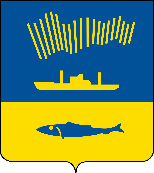 АДМИНИСТРАЦИЯ ГОРОДА МУРМАНСКАП О С Т А Н О В Л Е Н И Е                                                                                                                             №   В соответствии с Федеральными законами от 06.10.2003 № 131-ФЗ      «Об общих принципах организации местного самоуправления в Российской Федерации», от 07.12.2011 № 416-ФЗ «О водоснабжении и водоотведении»,     от 20.12.2004 № 166-ФЗ «О рыболовстве и сохранении водных биологических ресурсов», Правилами холодного водоснабжения и водоотведения, утвержденными  постановлением Правительства Российской Федерации от 29.07.2013 № 644, Правилами осуществления контроля состава и свойств сточных вод, утвержденными постановлением Правительства Российской Федерации от 22.05.2020 № 728, Уставом муниципального образования город Мурманск, постановлением администрации города Мурманска от 20.02.2013   № 337 «Об определении гарантирующей организации, осуществляющей водоснабжение и водоотведение на территории муниципального образования город Мурманск»  п о с т а н о в л я ю: 1. Установить нормативы состава сточных вод для объектов абонентов, осуществляющих водоотведение сточных вод с использованием централизованной системы водоотведения (канализации) организации, осуществляющей водоотведение - акционерного общества «Мурманский морской рыбный порт», согласно приложению к настоящему постановлению.2. Нормативы состава сточных вод в отношении загрязняющих веществ, не указанных в приложении к настоящему постановлению, устанавливаются на уровне нормативов качества воды водных объектов рыбохозяйственного значения, в том числе нормативов предельно допустимых концентраций        (далее – ПДК) загрязняющих веществ в водах водных объектов рыбохозяйственного назначения (по минимальному значению ПДК), утвержденных приказом Министерства сельского хозяйства Российской Федерации от 13.12.2016 № 552. Сброс загрязняющих веществ, для которых отсутствуют ПДК, запрещается.3. Отделу информационно-технического обеспечения и защиты информации администрации города Мурманска (Кузьмин А.Н.) разместить                   настоящее постановление с приложением на официальном сайте администрации города Мурманска в сети Интернет.4. Редакции газеты «Вечерний Мурманск» (Хабаров В.А.) опубликовать настоящее постановление с приложением.5.. Настоящее постановление вступает в силу со дня официального опубликования и распространяется на правоотношения, возникшие с 01.07.2020.6..Контроль за выполнением настоящего постановления возложить на заместителя главы администрации города Мурманска Доцник В.АГлава администрации города Мурманска                                                                                 Е.В. Никора